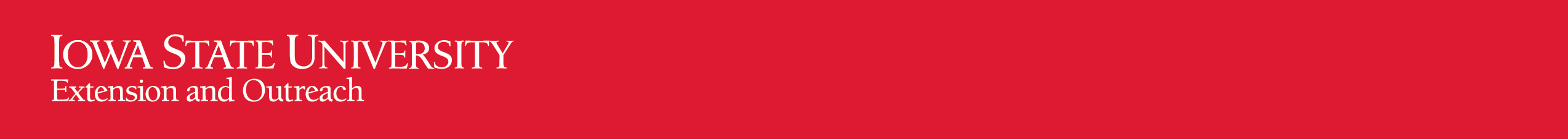 2021 North Central County Services Award Nomination FormNominations are scored on each of the boldface criteria below. Please limit the total word count to 750 words. 
Nominations over 750 words will not be considered. Please be sure to include a detailed description of the target audience and how the project or program aligns with the ISU Extension and Outreach strategic plan.

Instructions:  When completed, save as with the name of the first nominee as part of the file name: nomineename.doc. Attach to an e-mail and send to Anne Tedore, atedore@iastate.edu, by 12 p.m. November 1, 2021. 
Submission of award application implies nominees agree to the use of the application and photos by ISU Extension and Outreach.
Checklist. This nomination includes: Correct award nomination form Person(s) nominated meet the criteria 750 or less words nomination comprised of bold-faced award criteria.Award Category:Exceptional Volunteer Service Award   Name(s) and Job Title(s) of individual(s) being nominated. Person(s) or group submitting nominationName of ISU Extension and Outreach Unit or County Demonstrates value and commitment (e.g., number of hours, projects, etc.) to ISU Extension and Outreach’s programming (e.g., 4-H, Master Gardener, etc.).Documents measurable results and/or impacts of volunteer’s or volunteers’ work, such as developed partnerships or other indicators of benefit to ISU Extension and Outreach.Provides evidence of a continuing commitment to ISU Extension and Outreach.